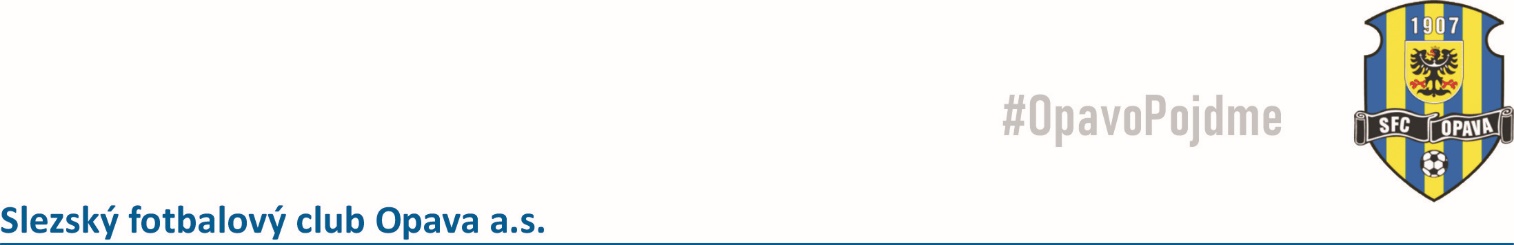 REGISTRACE – PERMANENTKA SFC OPAVA 2022/2023Číslo permanentky (vyplní prodejce):………………………………………………….Sektor/řada/sedadlo (vyplní prodejce):………………………………………………….Mobil:	E-mail:Prodej permanentní vstupenky se řídí Všeobecnými obchodními podmínkami pro prodej vstupenek, které jsou k dispozici na webových stránkách klubu (www.sfc.cz), případně je možné si je vyžádat také v papírové podobě při nákupu u prodejce (dále jen „VOP“).Základní informace:ztrátu nebo odcizení permanentky je nutné nahlásit ve Fanshopu SFC Opava, aby karta mohla být zablokovánaza vyhotovení nové permanentky (z důvodu ztráty, nebo odcizení) se účtuje poplatek 100 Kč/ksztracená či odcizená permanentka bude vystavena nejpozději do sedmi pracovních dnů od oznámení této události ve Fanshopu SFCo vyhotovení nové permanentky při ztrátě či odcizení může požádat pouze její držitel, který se musí prokázat dokladem totožnostisignalizační zařízení na turniketech upozorňuje obsluhu v případě použití zlevněných dětských permanentek – pokud bude s permanentkou přistižena osoba, která není oprávněna danou kartu užívat, nebude vpuštěna na stadion a obsluha turniketu je oprávněna dotyčné osobě permanentku nenávratně zabavit bez nároku na odškodněníporuší-li držitel permanentky návštěvní řád Městského stadionu (viz. https://www.sfc.cz/zobraz.asp?t=vstupenky-navstevni-rad) nebo VOP, je provozovatel oprávněn nenávratně zabavit a zablokovat jeho permanentku bez nároku na odškodněníSlezský fotbalový club Opava, a.s. prohlašuje, že osobní údaje zákazníků jsou důvěrné, budou použity pouze pro účely poskytování služeb, zejména zasílání informací o termínech konání zápasů, jejich změnách a dalších informací důležitých pro využívání služeb a k zasílání nabídek obchodu, nebo služeb a obchodních sdělení Slezského fotbalového clubu, a.s. se sídlem Lípová 105/2, 746 01 Opava, IČ: 25835912 (dále jen „SFC Opava“) a jejích obchodních partnerů. Správcem osobních údajů pro tyto účely je SFC Opava. SFC Opava je oprávněna předávat osobní údaje zákazníků svým obchodním partnerům k zasílání nabídek obchodu nebo služeb a obchodních sdělení SFC Opava nebo obchodních partnerů. SFC Opava  a její obchodní partneři jsou oprávněni osobní údaje zákazníka zpracovávat nejdéle do uplynutí 3 let ode dne ukončení smlouvy a údaje pro zasílání nabídek obchodu a služeb nebo obchodních sdělení do odvolání souhlasu se zasíláním nabídek nebo obchodních sdělení. Souhlas se zpracováním osobních údajů může být kdykoliv písemně odvolán. Zákazník může kdykoliv bezplatně SFC Opava sdělit, že si nepřeje dostávat další obchodní sdělení, a to na emailovou adresu sfc@sfc.cz. Zákazník má v souladu s nařízením Evropského parlamentu a Rady (EU) 2016/679, o ochraně fyzických osob v souvislosti se zpracováním osobních údajů a o volném pohybu těchto údajů a o zrušení směrnice 95/46/ES (obecné nařízení o ochraně osobních údajů) („Nařízení“), zejména právo na přístup k osobním údajům, právo na opravu nebo výmaz, popřípadě omezení zpracování osobních údajů, právo vznést námitku proti zpracování a právo na přenositelnost údajů. Pokud chce zákazník tato svá práva využít, může se svou stížností, námitkou nebo žádostí o informace ohledně zpracování svých osobních údajů SFC Opava kdykoliv kontaktovat. Další informace o zpracování osobních údajů včetně souvisejících práv jsou uvedeny na internetových stránkách SFC Opava.Svým podpisem potvrzuji, že jsem srozuměn/a se Všeobecnými podmínkami pro prodej vstupenek a návštěvním řádem Městského stadionu a souhlasím s nimi.DATUM A PODPIS:	___________________________________________________Jméno:Příjmení:Datum narození: